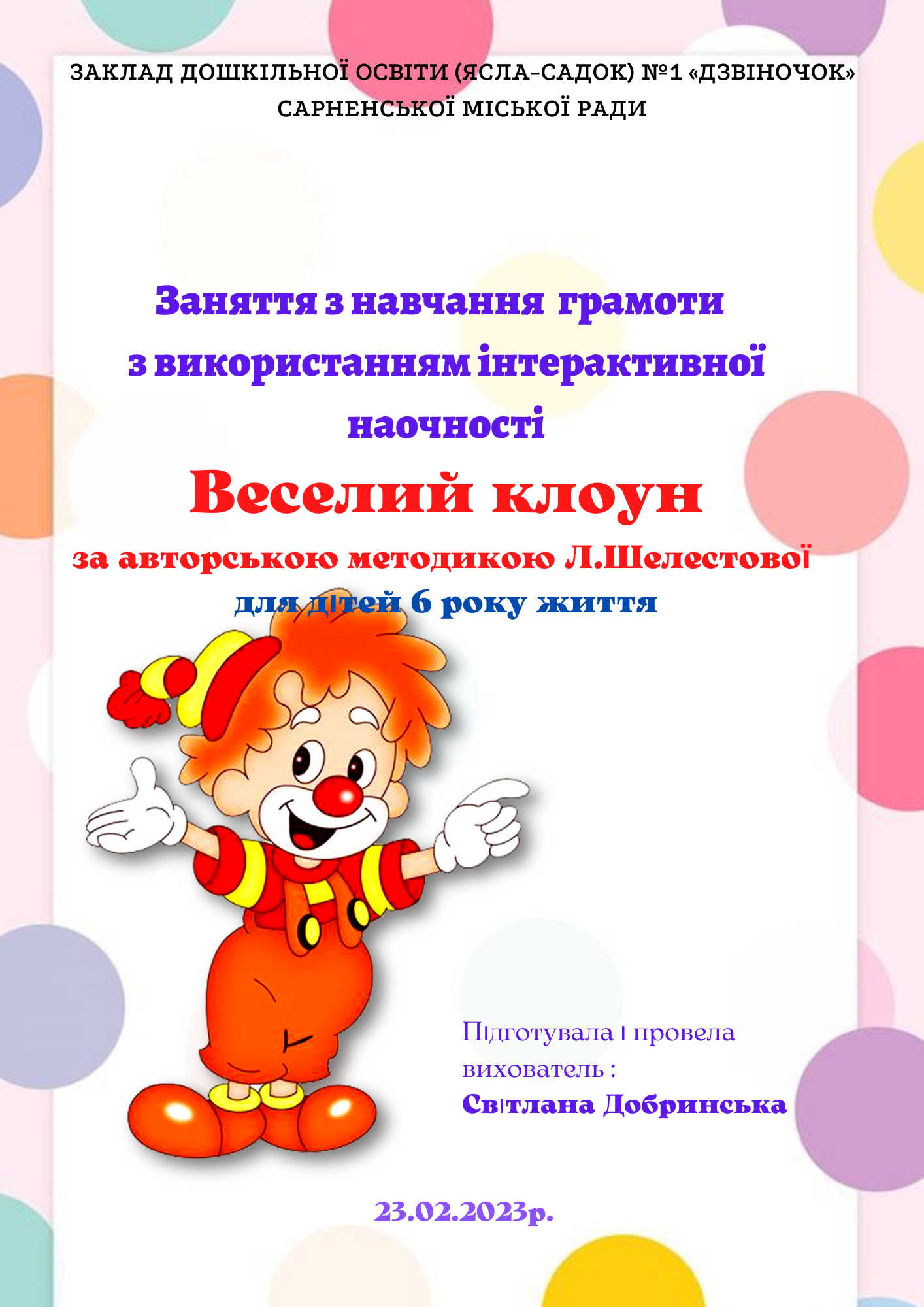 Слайд 1 Тема: Веселий клоун. (ознайомлення з буквою К )Мета: ознайомити дітей з графічним зображенням та назвою букви К , продовжити вчити викладати букви з природного матеріалу, закріпити знання про складотворчу роль голосних звуків, вміння ділити слова на склади, виконувати звуковий аналіз слів, розрізняти голосні, тверді та м’які приголосні звуки, вправляти в умінні читати склади; розвивати пам’ять, увагу,фонематичний слух, дрібну моторику, зорову діяльність; виховувати самостійність та наполегливість, інтерес до навчання.Попередня робота: Читання художніх творів про цирк, відгадування загадок, розповіді – бесіди  « Карнавал» , « Цирк».Матеріал: мультимедійна презентація, загадки, чистомовка, картки для звукового аналізу, фішки, картки для гри «Знайди м’ячик», камінчики, букви «голосні , К»                                             Хід заняттяІ. Організаційний моментПсихогімнастика ,  « Привітання» (слайд 1)Доброго ранку, рідний наш дім!Доброго ранку гостям усім !Доброго ранку сонечку ясному!Доброго ранку, садочку прекрасному!Слайд 2В: Послухайте, що я сьогодні побачила в садочкуПо садочку бігла мишка (слайд 2)І несла конвертик нишкомРаптом котика злякалась І у нірку заховаласьАж так вона поспішила Що конверт свій загубилаЯ конвертик той знайшлаІ вам, діти, принеслаЩо ж там може бути?Так, це лист. До нас в садочок завітає гість. А щоб дізнатися хто він, нам потрібно відгадати загадку.Насмішити він зумієВсіх, хто жарти розумієНа арені виступає, Нудьгу швидко розганяєСлайд 3 « Клоун»  (слайд  3) ІІ.  Основна частина(Під веселу музику заходить клоун з буквою К)К: Доброго дня, дітки! Так я клоун. Виступаю у цирку ось у такому костюмі  (демонструє). Також цей костюм може бути карнавальним. Я приніс вам букву К. (передає букву вихователю)В: Яку гарну букву К приніс нам клоун. Який перший звук в слові клоун?       Звук [К] позначається буквою К. До речі, назва букви не збігається з її звучанням. За абеткою її називають « КА». А вказує вона на два приголосні звуки  [ К ] – твердий , [ К′] - м’який.Дітки, давайте зобразимо К власним тілом, намалюємо у повітрі, виложимо з камінчиків.Слайд 4В: Наш гість підготував для вас цікаві загадки, давайте відгадаємо. (слайд 4)Слайд 5 К: Не дід, а з бородою,  не віл, а з рогами, не корова , а доїться ( коза)    П’є не воду а пальне,    Хоч і рук своїх не має,-Слайд 6 Вантаж добрий підіймає. (кран) Будинок величезний по морю пливе – людей на собі  через хвилі везе.               Слайд 7 (корабель)К: Молодці.Слайд 8 Гімнастика для очей « Повітряні кульки» (слайд 5)Слайд 9 В: А зараз діти, увага на екран (слайд 6)Д. Г. « Назви предмет, що починається на К».Розгляньте картинки, назвіть, що на них зображено (діти називають). А зараз Слайд 10 ,11.12, 13,14,15,16 знайдіть ті предмети, які починаються на К.Слайд 17 Д.Г. « Знайди м’ячик клоуна» (слайд 7)В: Дітки, клоуни розгубили свої м’ячики. Давайте допоможемо їх знайти.( діти викладають на картках, перевіряють на екрані).Слайд 18 В: Давайте відпочинемо і пограємося пальчиками   Тренуймо пальчики малята щоб звуки гарно промовляти. Слайд 19 Пальчикова гімнастика з олівцем. ( слайд 8)Слайд 20 В: Хто сьогодні у нас в гостях? Давайте зробимо звуковий аналіз слова клоун. (слайд 9)Слайд 21  ( виконують аналіз слова самостійно, перевіряють на екрані)К: Я так втомився, давайте відпочинемо.Слайд 22 Фізкультхвилинка « Веселий клоун» (слайд 10)Слайд 23 В: Дітки, а куди можна піти у яскравому костюмі клоуна? ( на карнавал)Слайд 24 Давайте поділимо слово карнавал  на склади.  (слайд 11)В: А щоб гарно говорити, давайте разом з клоуном будемо промовляти чистомовку з буквою К . (слайд 12)Слайд 25В: Ми вже добре знаємо букву К, давайте спробуємо прочитати склади на будиночку. ( слайд 13) Слайд 26  Гра з клоуном  «Склади і прочитай склад». В: Дітки давайте покажемо нашому гостю чого ми навчились. « діти стають в коло, у кожного голосна буква, у клоуна К»В: Ходить буква рядами подружити хоче з нами, кого за руку візьме, той склад нам назве. (діти з’єднують К і свою голосну букву, читають утворений склад)Слайд 27 ІІІ. Підсумок.В: Діти з якою буквою ми сьогодні познайомились? Як на вашу думку, чи впорались ми з усіма завданнями? Що було найважче ( найлегше) ? Що сподобалось.К: Ох які ж ви молодці дітки, і дуже гарний ваш садочок, і не згадку про цю зустріч, вам подарунки. ( листівка  клоун з буквою К).